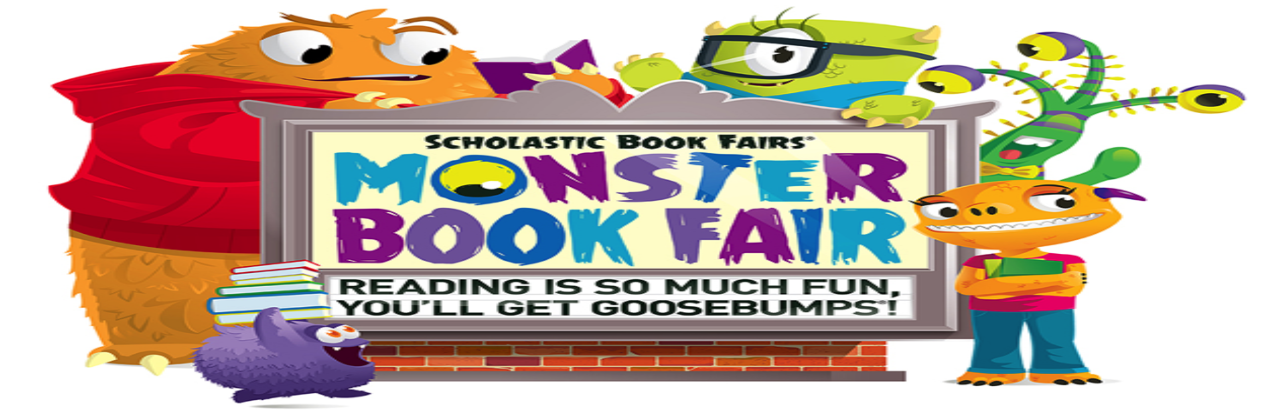 Scholastics Book Fair – 15th – 17th March (At the end of the school day)Our new hall is now open!  It has a new entrance on the left hand side of the building past Reception. Please visit the Book Fair using this entrance.